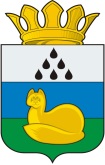 ДУМА
Уватского муниципального районаПРОТОКОЛзаседания постоянной комиссии по местному самоуправлению и градостроительной деятельности 24 июня 2021 г.                                                                                                 №2          с. УватМесто проведения заседания – с.Ивановка, ул.Орджоникидзе, д.2. Присутствовали: 5 депутатов (установленная численность депутатов - 5): П О В Е С Т К А: 1. О награждении Почетной грамотой Думы Уватского муниципального района.Докладывает -  Советник  председателя Думы Уватского муниципального районаБеломоина Ольга Михайловна2. О внесении изменений и дополнений в Устав Уватского муниципального района Тюменской области.Докладывает -  заместитель  Главы администрации Уватского муниципального района,Руководитель  аппаратаГерасимова Елена Юрьевна 3.	Об утверждении Порядка учета предложений по проекту Устава Уватского муниципального района Тюменской области, проекту решения Думы Уватского муниципального района о внесении изменений и дополнений в Устав Уватского муниципального района Тюменской области, а также порядка участия граждан в их обсуждении.Докладывает -  заместитель  Главы администрации Уватского муниципального района,Руководитель  аппаратаГерасимова Елена Юрьевна 4.	Об утверждении Положения об инициативных проектах на территории Уватского муниципального района.Докладывает -  Советник  председателя Думы Уватского муниципального районаБеломоина Ольга Михайловна5.	О внесении изменений в решение Думы Уватского муниципального района от 18.12.2014 №372 «Об утверждении Положения о собраниях и конференциях  граждан (собраниях делегатов) в Уватском муниципальном районе».Докладывает -  Советник  председателя Думы Уватского муниципального районаБеломоина Ольга Михайловна6.	О внесении изменений в решения Думы Уватского муниципального района о наградах и  почетном звании. Докладывает -  Советник  председателя Думы Уватского муниципального районаБеломоина Ольга Михайловна7. О внесении изменений в решение Думы Уватского муниципального района от 25.12.2019 № 407 «О порядке поощрения органов местного самоуправления Уватского муниципального района за достижение Тюменской областью значений (уровней) показателей для оценки эффективности деятельности высших должностных лиц (руководителей высших исполнительных органов государственной власти) субъектов Российской Федерации и деятельности органов исполнительной власти субъектов Российской Федерации, утвержденных Указом Президента Российской Федерации от 25.04.2019 № 193».Докладывает -  заместитель  Главы администрации Уватского муниципального района,Руководитель  аппаратаГерасимова Елена Юрьевна О внесении изменения в решение Думы Уватского муниципального района от 20.10.2016 №118 «Об утверждении структуры администрации Уватского муниципального района». Докладывает -  заместитель  Главы администрации Уватского муниципального района,Руководитель  аппаратаГерасимова Елена ЮрьевнаО внесении изменения в решение Думы Уватского муниципального района от 03.11.2009 №372 «Об утверждении Положения об оплате труда муниципальных служащих администрации Уватского муниципального района».Докладывает -  заместитель  Главы администрации Уватского муниципального района,Руководитель  аппаратаГерасимова Елена Юрьевна10. О премировании Главы администрации Уватского муниципального района.  Докладывает -  Советник  председателя Думы Уватского муниципального районаБеломоина Ольга Михайловна1. СЛУШАЛИ:      О награждении Почетной грамотой Думы Уватского муниципального района.Беломоина О.М.: Проектом решения предлагается наградить: 1) за заслуги в профессиональной сфере топливно-энергетического комплекса и значительный вклад в развитие Уватского муниципального района Осетрова Сергея Николаевича – начальника службы производственно-диспетчерской службы НГДУ «Сургутнефть» ПАО «Сургутнефтегаз»; 2) за заслуги в профессиональной сфере лесного комплекса и вклад в развитие Уватского муниципального района:        - Шаранова Вячеслава Васильевича, лесничего Уватского лесничества ГКУ ТО «Тюменьлес»;       -   Согрина Сергея Александровича, участкового лесничего Верхне-Демьянского лесничества Уватского лесничества ГКУ ТО «Тюменьлес»;       - Баранцева Валерия Григорьевича, участкового лесничего Чебунтанского лесничества Уватского лесничества ГКУ ТО «Тюменьлес».Предоставляется время для вопросов.Вопросов не последовало.ВЫСТУПИЛИ:Телегина Н.В.: предложила рекомендовать депутатам районной Думы принять проект решения.Других предложений не поступило. Вопрос вынесен на голосование. Результат голосования:за – 5против – нет	воздержались – нет2. СЛУШАЛИ:      О внесении изменений и дополнений в Устав Уватского муниципального района Тюменской области.Герасимова Е.Ю.: Проект решения Думы Уватского муниципального района «О внесении изменений и дополнений в Устав Уватского муниципального района Тюменской области» разработан в соответствии с Федеральным законом от 06.10.2003 №131-ФЗ «Об общих принципах организации местного самоуправления в Российской Федерации» с целью приведения в соответствие с действующим законодательством.Докладчик ознакомил депутатов с изменениями  и дополнениями в Устав Уватского муниципального района.  Проект решения согласован в аппарате Губернатора Тюменской области, Управлении Министерства юстиции РФ по Тюменской области.Предоставляется время для вопросов.Вопросов не последовало.ВЫСТУПИЛИ:Телегина Н.В.: предложила рекомендовать депутатам районной Думы  принять проект решения.Других предложений не поступило. Вопрос вынесен на голосование. Результат голосования:за – 5против – нет	воздержались – нет3. СЛУШАЛИ:      Об утверждении Порядка учета предложений по проекту Устава Уватского муниципального района Тюменской области, проекту решения Думы Уватского муниципального района о внесении изменений и дополнений в Устав Уватского муниципального района Тюменской области, а также порядка участия граждан в их обсуждении.  Герасимова Е.Ю.: Проект решения Думы Уватского муниципального района «Об утверждении Порядка учета предложений по проекту Устава Уватского муниципального района Тюменской области, проекту решения Думы Уватского муниципального района о внесении изменений и дополнений в Устав Уватского муниципального района Тюменской области, а также порядка участия граждан в их обсуждении» разработан в соответствии со статьёй 44 Федерального закона от 06.10.2003 №131-ФЗ «Об общих принципах организации местного самоуправления в Российской Федерации», согласно которой проект устава муниципального образования, проект муниципального правового акта о внесении изменений и дополнений в устав муниципального образования подлежат официальному опубликованию (обнародованию) с одновременным опубликованием (обнародованием), установленного представительным органом муниципального образования порядка учета предложений по проекту указанного устава, проекту указанного муниципального правового акта, а также порядка участия граждан в его обсуждении. Не требуется официальное опубликование (обнародование) порядка учета предложений по проекту муниципального правового акта о внесении изменений и дополнений в устав муниципального образования, а также порядка участия граждан в его обсуждении в случае, когда в устав муниципального образования вносятся изменения в форме точного воспроизведения положений Конституции Российской Федерации, федеральных законов, конституции (устава) или законов субъекта Российской Федерации в целях приведения данного устава в соответствие с этими нормативными правовыми актами.Предоставляется время для вопросов.Вопросов не последовало.ВЫСТУПИЛИ:Телегина Н.В.: предложила рекомендовать депутатам районной Думы  принять проект решения.Других предложений не поступило. Вопрос вынесен на голосование. Результат голосования:за – 5против – нет	воздержались – нет4. СЛУШАЛИ:   Об утверждении Положения об инициативных проектах на территории Уватского муниципального района.Беломоина О.М.: Проект решения Думы Уватского муниципального района «Об утверждении Положения об инициативных проектах на территории Уватского муниципального района» разработан в соответствии со статьей 26.1. Федерального закона от 06.10.2003 № 131-ФЗ «Об общих принципах организации местного самоуправления в Российской Федерации», статьей 12.1. Устава Уватского муниципального района Тюменской области, согласно которым  в целях реализации мероприятий, имеющих приоритетное значение для жителей муниципального образования или его части, по решению вопросов местного значения или иных вопросов, право решения которых предоставлено органам местного самоуправления, в местную администрацию может быть внесен инициативный проект.          В проекте решения представлен порядок определения части территории муниципального образования, на которой могут реализовываться инициативные проекты, порядок выдвижения, внесения, обсуждения, рассмотрения инициативных проектов, а также проведение их конкурсного отбора, определены критерии оценки инициативного проекта.          На основании статьи 56.1. Федерального закона от 06.10.2003 № 131-ФЗ «Об общих принципах организации местного самоуправления в Российской Федерации» в проекте решения утвержден порядок финансирования инициативного проекта, в том числе изложен алгоритм расчета и возврата сумм инициативных платежей, подлежащих возврату лицам (в том числе организациям), осуществившим их перечисление в местный бюджет.           Право представительного органа местного самоуправления устанавливать данные порядки закреплено действующим законодательством.Предоставляется время для вопросов.Вопросов не последовало.ВЫСТУПИЛИ:Телегина Н.В.: предложила рекомендовать депутатам районной Думы  принять проект решения.Других предложений не поступило. Вопрос вынесен на голосование. Результат голосования:за – 5против – нет	воздержались – нет5. СЛУШАЛИ:  О внесении изменений в решение Думы Уватского муниципального района от 18.12.2014 №372 «Об утверждении Положения о собраниях и конференциях  граждан (собраниях делегатов) в Уватском муниципальном районе».Беломоина О.М.:  Проект решения «О внесении изменений в решение Думы Уватского муниципального района от 18.12.2014 №372 «Об утверждении Положения о собраниях и конференциях граждан (собраниях делегатов) в Уватском муниципальном районе» (далее – Положение о собраниях и конференциях) разработан в целях приведения в соответствие с действующим законодательством, в связи с чем, Положение о собраниях и конференциях граждан изложено в новой редакции. В соответствии со статьёй 29 Федерального закона от 06.10.2003 131-ФЗ «Об общих принципах организации местного самоуправления в Российской Федерации», статьей 14 Устава Уватского муниципального района собрания граждан проводятся для обсуждения вопросов местного значения, информирования населения о деятельности органов местного самоуправления и должностных лиц местного самоуправления, осуществления территориального общественного самоуправления на части территории муниципального образования, а также в целях рассмотрения и обсуждения вопросов внесения инициативных проектов. Порядок назначения и проведения собрания граждан, полномочия собрания граждан, а также порядок назначения и проведения собрания граждан в целях рассмотрения и обсуждения вопросов внесения инициативных проектов определяются нормативным правовым актом представительного органа муниципального образования. На основании вышеизложенного в Положении о собраниях и конференциях граждан:  - расширены полномочия собрания граждан;- введена новая глава, которая определяет порядок назначения и проведения собрания (конференции) граждан в целях рассмотрения и обсуждения вопросов внесения инициативных проектов;- установлена форма списка группы граждан, инициирующих проведение собрания граждан;-  закреплена норма о необходимости при проведении собраний (конференций граждан) соблюдать требования, установленные Федеральным законом от 27.07.2006 №152-ФЗ «О персональных данных»;- устранена некорректная нумерация пунктов и литерация подпунктов в Положении о собраниях и конференциях и иное.       В соответствии со статьей 30 Федерального закона от 06.10.2003 131-ФЗ «Об общих принципах организации местного самоуправления в Российской Федерации», статьей 15 Устава Уватского муниципального района порядок назначения и проведения конференции граждан (собрания делегатов), избрание делегатов определяется уставом муниципального образования и (или) нормативным правовым актом муниципального образования. Предоставляется время для вопросов.Вопросов не последовало.ВЫСТУПИЛИ:Телегина Н.В.: предложила рекомендовать депутатам районной Думы  принять проект решения.Других предложений не поступило. Вопрос вынесен на голосование. Результат голосования:за – 5против – нет	воздержались – нет6. СЛУШАЛИ:  О внесении изменений в решения Думы Уватского муниципального района о наградах и  почетном звании. Беломоина О.М. Проект решения «О внесении изменений в решения Думы Уватского муниципального района о наградах и  почетном звании» разработан в целях усовершенствования решений о наградах и почетном звании, а также приведения в соответствие с действующим законодательством, а именно:1. В решение районной Думы о присвоении звания «Почетный гражданин Уватского района» внесены следующие основные изменения и дополнения:- присвоение звания «Почетный гражданин Уватского района» будет приурочиваться к празднованию юбилейных дат дня образования Уватского района, ранее звание присваивали ежегодно;- уточнены сроки внесения ходатайств в районную Думу, с 1 сентября до 1 октября, ранее было до 1 октября;- изложен в новой редакции пункт, определяющий какие документы прилагаются к ходатайству: утверждена форма для сведений о гражданине, представляемом к присвоению звания; при направлении ходатайства, необходимо сразу представлять отзывы организаций, содержащие оценку деятельности кандидата (ранее мнения жителей Уватского района о личностях кандидатов приобщались после рассмотрения документов комиссией по присвоению звания); - скорректировано наименование формы справки о судимости;- дополнены основания для отклонения кандидатуры на присвоение звания;- в новой редакции изложено согласие на обработку персональных данных;- в новой редакции утвержден состав рабочей комиссии по рассмотрению материалов на присвоение звания почетного гражданина;- уточнены формулировки некоторых пунктов решения.       2.  В решениях Думы Уватского муниципального района о Почетной грамоте Думы Уватского муниципального района и Благодарности Председателя Думы Уватского муниципального района внесены изменения в утвержденную форму согласия на обработку персональных данных в части исключения норм, разрешающих субъектом персональных данных осуществлять передачу персональных данных субъекта неопределенному кругу лиц, в частности это касается опубликования, обнародования и размещения на сайте. Так, согласно новым изменениям, согласие на обработку персональных данных, разрешенных субъектом персональных данных для распространения,   необходимо оформлять дополнительно к основному согласию субъекта  персональных данных на обработку.Предоставляется время для вопросов и предложений.Телегина Н.В. предложила  рекомендовать депутатам районной Думы принять  данный проект решения, но, для более полного охвата общественного мнения, оставить в силе (не исключать):а)  п.11 из Порядка присвоения звания "Почетный гражданин Уватского района", в соответствии с которым рабочая комиссия по присвоению звания «Почетный гражданин Уватского района» опубликовывает сообщение и размещает на сайте Уватского муниципального района информацию о рассмотрении ходатайств о присвоении звания "Почетный гражданин Уватского района", содержащие описание достижений и заслуг кандидатов, имеющих значение для присвоения данного звания, обращение к жителям Уватского муниципального района о высказывании своего мнения об известности личностей кандидатов, их заслугах и значимости заслуг перед жителями Уватского муниципального района, о дате предстоящего рассмотрения районной Думой  вопроса по присвоению звания "Почетный гражданин Уватского района";б)  второе предложение абзаца 2 пункта 14, закрепляющее в докладе председателя рабочей комиссии отражать поступившие или опубликованные мнения жителей Уватского муниципального района о кандидатах.Таким образом,  исключить из предложенного проекта решения  подпункты «е», «з» пункта 2 части 1 (решение №14).Демидюк П.Я. поддержал предложение Телегиной Н.В. исключить из предложенного проекта решения  подпункты «е», «з» пункта 2 части 1. Население района должно принимать участие в определении кандидатуры на присвоение звания «Почетный гражданин Уватского района».  Вопросов и предложений больше не последовало.ВЫСТУПИЛИ:Телегина Н.В. предложила рекомендовать депутатам районной Думы  принять проект решения с поправками, а именно:исключить из предложенного проекта решения  подпункты «е», «з» пункта 2 части 1.Других предложений не поступило. Вопрос с поправками вынесен на голосование. Результат голосования:за – 5против – нет	воздержались – нет7. СЛУШАЛИ: О внесении изменений в решение Думы Уватского муниципального района от 25.12.2019 № 407 «О порядке поощрения органов местного самоуправления Уватского муниципального района за достижение Тюменской областью значений (уровней) показателей для оценки эффективности деятельности высших должностных лиц (руководителей высших исполнительных органов государственной власти) субъектов Российской Федерации и деятельности органов исполнительной власти субъектов Российской Федерации, утвержденных Указом Президента Российской Федерации от 25.04.2019 № 193».Герасимова Е.Ю.:  Проект решения Думы Уватского муниципального района «О внесении изменений в решение Думы Уватского муниципального района от 25.12.2019 № 407 «О порядке поощрения органов местного самоуправления Уватского муниципального района за достижение Тюменской областью значений (уровней) показателей для оценки эффективности деятельности высших должностных лиц (руководителей высших исполнительных органов государственной власти) субъектов Российской Федерации и деятельности органов исполнительной власти субъектов Российской Федерации, утвержденных Указом Президента Российской Федерации от 25.04.2019 № 193» разработан в связи с принятием Указа Президента Российской Федерации от 04.02.2021 № 68 «Об оценке эффективности деятельности высших должностных лиц (руководителей высших исполнительных органов государственной власти) субъектов Российской Федерации и деятельности органов исполнительной власти субъектов Российской Федерации» взамен Указа Президента Российской Федерации от 25.04.2019 № 193 (утратил силу с 04.02.2021).Предоставляется время для вопросов.Вопросов не последовало.ВЫСТУПИЛИ:Телегина Н.В.: предложила рекомендовать депутатам районной Думы  принять проект решения.Других предложений не поступило. Вопрос вынесен на голосование. Результат голосования:за – 5против – нет	воздержались – нет8. СЛУШАЛИ:  О внесении изменения в решение Думы Уватского муниципального района от 20.10.2016 №118 «Об утверждении структуры администрации Уватского муниципального района»..Герасимова Е.Ю.:  Проект решения Думы Уватского муниципального района «О внесении изменений в решение Думы Уватского муниципального района от 20.10.2016 № 118 «Об утверждении структуры администрации Уватского муниципального района» разработан в соответствии со статьей 29 Устава Уватского муниципального района Тюменской области в целях эффективной организации работы администрации Уватского муниципального района по решению вопросов местного значения.Таким образом, предлагается в структуре администрации:- упразднить отдел по делам несовершеннолетних;- образовать сектор обеспечения деятельности комиссии по делам несовершеннолетних и защите их прав;- образовать сектор по гражданской обороне, защите населения и территории от чрезвычайных ситуаций;- образовать юридический сектор;- ввести должность советника Главы администрации Уватского муниципального района и вывести должность пресс-секретаря Главы администрации Уватского муниципального района.Предоставляется время для вопросов.Вопросов не последовало.ВЫСТУПИЛИ:Телегина Н.В.: предложила рекомендовать депутатам районной Думы  принять проект решения.Других предложений не поступило. Вопрос вынесен на голосование. Результат голосования:за – 5против – нет	воздержались – нет9. СЛУШАЛИ:  О внесении изменения в решение Думы Уватского муниципального района от 03.11.2009 №372 «Об утверждении Положения об оплате труда муниципальных служащих администрации Уватского муниципального района».Герасимова Е.Ю.:  Проект решения Думы Уватского муниципального района «О внесении изменений в решение Думы Уватского муниципального района от 03.11.2009 № 372 «Об утверждении Положения об оплате труда муниципальных служащих администрации Уватского муниципального района» разработан в соответствии с Федеральным законом от 02.03.2007 № 25-ФЗ «О муниципальной службе в Российской Федерации», Законом Тюменской области от 29.12.2005 № 444 «О местном самоуправлении в Тюменской области», постановлением Правительства Тюменской области от 16.06.2009 № 163-п «Об установлении нормативов формирования расходов на оплату труда депутатов, выборных должностных лиц местного самоуправления, осуществляющих свои полномочия на постоянной основе, муниципальных служащих» и предусматривает установление должностного оклада для должности Советника Главы администрации Уватского муниципального района.Предоставляется время для вопросов.Вопросов не последовало.ВЫСТУПИЛИ:Телегина Н.В.: предложила рекомендовать депутатам районной Думы  принять проект решения.Других предложений не поступило. Вопрос вынесен на голосование. Результат голосования:за – 5против – нет	воздержались – нет10. СЛУШАЛИ:        О премировании       Главы      администрации     Уватского                                 муниципального района. Беломоина О.М.: Проект решения разработан на основании ходатайства администрации Уватского муниципального района о выплате премии Главе администрации Уватского муниципального района, в соответствии с Порядком премирования Главы администрации Уватского муниципального района (далее по тексту – Порядок премирования) и постановлением Правительства Тюменской области от 16.06.2009 № 163-п «Об установлении нормативов формирования расходов на оплату труда депутатов, выборных должностных лиц местного самоуправления, осуществляющих свои полномочия на постоянной основе, муниципальных служащих».Согласно пункту 2.1. раздела 2 Порядка премирования, премии по результатам работы могут выплачиваться за месяц, квартал, год. Сумма премий (в расчете на год) не может превышать двух должностных окладов.Проектом решения предлагается премировать Путмина С.Г. по результатам работы за 2 квартал 2021 года в размере двух должностных окладов.Предлагается время для вопросов.Вопросов не последовало.ВЫСТУПИЛИ:Телегина Н.В.: предложила рекомендовать депутатам районной Думы  принять проект решения.Других предложений не поступило. Вопрос вынесен на голосование. Результат голосования:за – 5против – нет	воздержались – нетПредседательствующий  заседания                                             Н.В.ТелегинаСекретарь заседания                                                                      О.М.БеломоинаСПИСОК ДЕПУТАТОВ,присутствующих на заседании постоянной комиссии Думы Уватского муниципального района шестого созывапо местному самоуправлению и градостроительной деятельности 24 июня 2021 годаДУМА
Уватского муниципального районаПостоянная комиссия по местному самоуправлению и градостроительной деятельностиР Е Ш Е Н И Ес. УватРассмотрев проект решения Думы Уватского муниципального района «О награждении Почетной грамотой Думы Уватского муниципального района» постоянная комиссия РЕШИЛА:Рекомендовать депутатам районной Думы принять проект решения Думы Уватского муниципального района «О награждении Почетной грамотой Думы Уватского муниципального района».Председатель                                                                                     Н.В.Телегина ДУМА
Уватского муниципального районаПостоянная комиссия по местному самоуправлению и градостроительной деятельностиР Е Ш Е Н И Ес. УватРассмотрев проект решения Думы Уватского муниципального района «О внесении изменений и дополнений в Устав Уватского муниципального района Тюменской области» постоянная комиссия РЕШИЛА:Рекомендовать депутатам районной Думы принять проект решения Думы Уватского муниципального района «О внесении изменений и дополнений в Устав Уватского муниципального района Тюменской области».Председатель                                                                                     Н.В.Телегина ДУМА
Уватского муниципального районаПостоянная комиссия по местному самоуправлению и градостроительной деятельностиР Е Ш Е Н И Ес. УватРассмотрев проект решения Думы Уватского муниципального района «Об утверждении Порядка учета предложений по проекту Устава Уватского муниципального района Тюменской области, проекту решения Думы Уватского муниципального района о внесении изменений и дополнений в Устав Уватского муниципального района Тюменской области, а также порядка участия граждан в их обсуждении» постоянная комиссия РЕШИЛА:Рекомендовать депутатам районной Думы принять проект решения Думы Уватского муниципального района «Об утверждении Порядка учета предложений по проекту Устава Уватского муниципального района Тюменской области, проекту решения Думы Уватского муниципального района о внесении изменений и дополнений в Устав Уватского муниципального района Тюменской области, а также порядка участия граждан в их обсуждении».Председатель                                                                                     Н.В.Телегина ДУМА
Уватского муниципального районаПостоянная комиссия по местному самоуправлению и градостроительной деятельностиР Е Ш Е Н И Ес. УватРассмотрев проект решения Думы Уватского муниципального района «Об утверждении Положения об инициативных проектах на территории Уватского муниципального района» постоянная комиссия РЕШИЛА:Рекомендовать депутатам районной Думы принять проект решения Думы Уватского муниципального района «Об утверждении Положения об инициативных проектах на территории Уватского муниципального района».Председатель                                                                                     Н.В.Телегина ДУМА
Уватского муниципального районаПостоянная комиссия по местному самоуправлению и градостроительной деятельностиР Е Ш Е Н И Ес. УватРассмотрев проект решения Думы Уватского муниципального района «О внесении изменений в решение Думы Уватского муниципального района от 18.12.2014 №372 «Об утверждении Положения о собраниях и конференциях  граждан (собраниях делегатов) в Уватском муниципальном районе»» постоянная комиссия РЕШИЛА:Рекомендовать депутатам районной Думы принять проект решения Думы Уватского муниципального района «О внесении изменений в решение Думы Уватского муниципального района от 18.12.2014 №372 «Об утверждении Положения о собраниях и конференциях  граждан (собраниях делегатов) в Уватском муниципальном районе»».Председатель                                                                                     Н.В.Телегина ДУМА
Уватского муниципального районаПостоянная комиссия по местному самоуправлению и градостроительной деятельностиР Е Ш Е Н И Ес. УватРассмотрев проект решения Думы Уватского муниципального района «О внесении изменений в решения Думы Уватского муниципального района о наградах и  почетном звании» постоянная комиссия РЕШИЛА:Рекомендовать депутатам районной Думы принять проект решения Думы Уватского муниципального района «О внесении изменений в решения Думы Уватского муниципального района о наградах и  почетном звании» с поправками, исключив  из предложенного проекта решения  подпункты «е», «з» пункта 2 части 1. Председатель                                                                                     Н.В.Телегина ДУМА
Уватского муниципального районаПостоянная комиссия по местному самоуправлению и градостроительной деятельностиР Е Ш Е Н И Ес. УватРассмотрев проект решения Думы Уватского муниципального района «О внесении изменений в решение Думы Уватского муниципального района от 25.12.2019 № 407 «О порядке поощрения органов местного самоуправления Уватского муниципального района за достижение Тюменской областью значений (уровней) показателей для оценки эффективности деятельности высших должностных лиц (руководителей высших исполнительных органов государственной власти) субъектов Российской Федерации и деятельности органов исполнительной власти субъектов Российской Федерации, утвержденных Указом Президента Российской Федерации от 25.04.2019 №193»» постоянная комиссия РЕШИЛА:Рекомендовать депутатам районной Думы принять проект решения Думы Уватского муниципального района «О внесении изменений в решение Думы Уватского муниципального района от 25.12.2019 №407 «О порядке поощрения органов местного самоуправления Уватского муниципального района за достижение Тюменской областью значений (уровней) показателей для оценки эффективности деятельности высших должностных лиц (руководителей высших исполнительных органов государственной власти) субъектов Российской Федерации и деятельности органов исполнительной власти субъектов Российской Федерации, утвержденных Указом Президента Российской Федерации от 25.04.2019 № 193»».Председатель                                                                                     Н.В.Телегина ДУМА
Уватского муниципального районаПостоянная комиссия по местному самоуправлению и градостроительной деятельностиР Е Ш Е Н И Ес. УватРассмотрев проект решения Думы Уватского муниципального района «О внесении изменения в решение Думы Уватского муниципального района от 20.10.2016 №118 «Об утверждении структуры администрации Уватского муниципального района»» постоянная комиссия РЕШИЛА:Рекомендовать депутатам районной Думы принять проект решения Думы Уватского муниципального района «О внесении изменения в решение Думы Уватского муниципального района от 20.10.2016 №118 «Об утверждении структуры администрации Уватского муниципального района»».Председатель                                                                                     Н.В.Телегина ДУМА
Уватского муниципального районаПостоянная комиссия по местному самоуправлению и градостроительной деятельностиР Е Ш Е Н И Ес. УватРассмотрев проект решения Думы Уватского муниципального района «О внесении изменения в решение Думы Уватского муниципального района от 03.11.2009 №372 «Об утверждении Положения об оплате труда муниципальных служащих администрации Уватского муниципального района»» постоянная комиссия РЕШИЛА:Рекомендовать депутатам районной Думы принять проект решения Думы Уватского муниципального района «О внесении изменения в решение Думы Уватского муниципального района от 03.11.2009 №372 «Об утверждении Положения об оплате труда муниципальных служащих администрации Уватского муниципального района»».Председатель                                                                                     Н.В.Телегина ДУМА
Уватского муниципального районаПостоянная комиссия по местному самоуправлению и градостроительной деятельностиР Е Ш Е Н И Ес. УватРассмотрев проект решения Думы Уватского муниципального района «О премировании Главы администрации Уватского муниципального района» постоянная комиссия РЕШИЛА:Рекомендовать депутатам районной Думы принять проект решения Думы Уватского муниципального района «О премировании Главы администрации Уватского муниципального района».Председатель                                                                                     Н.В.Телегина Председательствующий заседанияТелегина Н.В., председатель постоянной комиссии по местному самоуправлению и градостроительной деятельностиСекретарь заседанияБеломоина О.М., советник  председателя Думы Уватского муниципального района                          Список присутствующих прилагается к протоколу.                         Список присутствующих прилагается к протоколу.Кворум соблюден.Приглашены (присутствуют):Герасимова Е.Ю. – заместитель Главы  администрации, Руководитель аппарата Главы администрации   Уватского муниципального района.Кворум соблюден.Приглашены (присутствуют):Герасимова Е.Ю. – заместитель Главы  администрации, Руководитель аппарата Главы администрации   Уватского муниципального района.Председатель постоянной комиссии Телегина Н.В. ознакомила депутатов с проектом повестки заседания. В ходе рассмотрения и утверждения повестки заседания постоянной комиссии  предложила дополнить повестку следующими проектами решений районной Думы: О внесении изменения в решение Думы Уватского муниципального района от 20.10.2016 №118 «Об утверждении структуры администрации Уватского муниципального района»; О внесении изменения в решение Думы Уватского муниципального района от 03.11.2009 №372 «Об утверждении Положения об оплате труда муниципальных служащих администрации Уватского муниципального района» и рассмотреть их после вопроса 8 предлагаемого проекта повестки.Также Телегина Н.В. уточнила, есть ли у кого то предложения по внесению изменений и дополнений в повестку. Других предложений от депутатов об изменении и дополнении повестки не поступило.Вопрос об утверждении повестки заседания постоянной комиссии с дополнением к рассмотрению двух проектов решений вынесен на голосование.Результат голосования по повестке в целом:Председатель постоянной комиссии Телегина Н.В. ознакомила депутатов с проектом повестки заседания. В ходе рассмотрения и утверждения повестки заседания постоянной комиссии  предложила дополнить повестку следующими проектами решений районной Думы: О внесении изменения в решение Думы Уватского муниципального района от 20.10.2016 №118 «Об утверждении структуры администрации Уватского муниципального района»; О внесении изменения в решение Думы Уватского муниципального района от 03.11.2009 №372 «Об утверждении Положения об оплате труда муниципальных служащих администрации Уватского муниципального района» и рассмотреть их после вопроса 8 предлагаемого проекта повестки.Также Телегина Н.В. уточнила, есть ли у кого то предложения по внесению изменений и дополнений в повестку. Других предложений от депутатов об изменении и дополнении повестки не поступило.Вопрос об утверждении повестки заседания постоянной комиссии с дополнением к рассмотрению двух проектов решений вынесен на голосование.Результат голосования по повестке в целом:Председатель постоянной комиссии Телегина Н.В. ознакомила депутатов с проектом повестки заседания. В ходе рассмотрения и утверждения повестки заседания постоянной комиссии  предложила дополнить повестку следующими проектами решений районной Думы: О внесении изменения в решение Думы Уватского муниципального района от 20.10.2016 №118 «Об утверждении структуры администрации Уватского муниципального района»; О внесении изменения в решение Думы Уватского муниципального района от 03.11.2009 №372 «Об утверждении Положения об оплате труда муниципальных служащих администрации Уватского муниципального района» и рассмотреть их после вопроса 8 предлагаемого проекта повестки.Также Телегина Н.В. уточнила, есть ли у кого то предложения по внесению изменений и дополнений в повестку. Других предложений от депутатов об изменении и дополнении повестки не поступило.Вопрос об утверждении повестки заседания постоянной комиссии с дополнением к рассмотрению двух проектов решений вынесен на голосование.Результат голосования по повестке в целом:                                                                   за                     - 5против              - нетвоздержались  - нетРЕШИЛИ: 	Повестку Дня заседания постоянной комиссии  считать принятой.РЕШИЛИ: 	Повестку Дня заседания постоянной комиссии  считать принятой.РЕШИЛИ:(Решение №9)Рекомендовать депутатам районной Думы принять проект решения Думы Уватского муниципального района «О награждении Почетной грамотой Думы Уватского муниципального района». РЕШИЛИ:(Решение №10)Рекомендовать депутатам районной Думы принять проект решения Думы Уватского муниципального района «О внесении изменений и дополнений в Устав Уватского муниципального района Тюменской области». РЕШИЛИ:(Решение №11)Рекомендовать депутатам районной Думы принять проект решения Думы Уватского муниципального района «Об утверждении Порядка учета предложений по проекту Устава Уватского муниципального района Тюменской области, проекту решения Думы Уватского муниципального района о внесении изменений и дополнений в Устав Уватского муниципального района Тюменской области, а также порядка участия граждан в их обсуждении». РЕШИЛИ:(Решение №12)Рекомендовать депутатам районной Думы принять проект решения Думы Уватского муниципального района «Об утверждении Положения об инициативных проектах на территории Уватского муниципального района».РЕШИЛИ:(Решение №13)Рекомендовать депутатам районной Думы принять проект решения Думы Уватского муниципального района «О внесении изменений в решение Думы Уватского муниципального района от 18.12.2014 №372 «Об утверждении Положения о собраниях и конференциях  граждан (собраниях делегатов) в Уватском муниципальном районе»». РЕШИЛИ:(Решение №14)Рекомендовать депутатам районной Думы принять проект решения Думы Уватского муниципального района «О внесении изменений в решения Думы Уватского муниципального района о наградах и  почетном звании» с поправками, исключив  из предложенного проекта решения  подпункты «е», «з» пункта 2 части 1. РЕШИЛИ:(Решение №15)Рекомендовать депутатам районной Думы принять проект решения Думы Уватского муниципального района «О внесении изменений в решение Думы Уватского муниципального района от 25.12.2019 № 407 «О порядке поощрения органов местного самоуправления Уватского муниципального района за достижение Тюменской областью значений (уровней) показателей для оценки эффективности деятельности высших должностных лиц (руководителей высших исполнительных органов государственной власти) субъектов Российской Федерации и деятельности органов исполнительной власти субъектов Российской Федерации, утвержденных Указом Президента Российской Федерации от 25.04.2019 № 193»». РЕШИЛИ:(Решение №16)Рекомендовать депутатам районной Думы принять проект решения Думы Уватского муниципального района «О внесении изменения в решение Думы Уватского муниципального района от 20.10.2016 №118 «Об утверждении структуры администрации Уватского муниципального района»».РЕШИЛИ:(Решение №17)Рекомендовать депутатам районной Думы принять проект решения Думы Уватского муниципального района «О внесении изменения в решение Думы Уватского муниципального района от 03.11.2009 №372 «Об утверждении Положения об оплате труда муниципальных служащих администрации Уватского муниципального района»».РЕШИЛИ:(Решение №18)Рекомендовать депутатам районной Думы принять проект решения Думы Уватского муниципального района «О премировании       Главы      администрации     Уватского                                 муниципального района». Номеризбира-тельного округаФамилия Имя ОтчествоПрисутствие/отсутствие депутата(с указанием причины отсутствия)1Демидюк Петр ЯковлевичПрисутствовал6Свяцкевич Юрий ОлеговичПрисутствовал5Телегина Наталья ВалерьевнаПрисутствовала8Кухаренко Татьяна ИвановнаПрисутствовала15Суханов Михаил ВикторовичПрисутствовалВСЕГО присутствует:524 июня 2021 г.                  №9         О проекте решения Думы Уватского муниципального района«О награждении Почетной грамотой Думы Уватского муниципального района»24 июня 2021 г.                  №10         О проекте решения Думы Уватского муниципального района«О внесении изменений и дополнений в Устав Уватского муниципального района Тюменской области»24 июня 2021 г.                  №11         О проекте решения Думы Уватского муниципального района«Об утверждении Порядка учета предложений по проекту Устава Уватского муниципального района Тюменской области, проекту решения Думы Уватского муниципального района о внесении изменений и дополнений в Устав Уватского муниципального района Тюменской области, а также порядка участия граждан в их обсуждении»24 июня 2021 г.                  №12         О проекте решения Думы Уватского муниципального района«Об утверждении Положения об инициативных проектах на территории Уватского муниципального района»24 июня 2021 г.                  №13          О проекте решения Думы Уватского муниципального района«О внесении изменений в решение Думы Уватского муниципального района от 18.12.2014 №372 «Об утверждении Положения о собраниях и конференциях  граждан (собраниях делегатов) в Уватском муниципальном районе»»24 июня 2021 г.                  №14          О проекте решения Думы Уватского муниципального района«О внесении изменений в решения Думы Уватского муниципального района о наградах и  почетном звании»24 июня 2021 г.                  №15          О проекте решения Думы Уватского муниципального района«О внесении изменений в решение Думы Уватского муниципального района от 25.12.2019 № 407 «О порядке поощрения органов местного самоуправления Уватского муниципального района за достижение Тюменской областью значений (уровней) показателей для оценки эффективности деятельности высших должностных лиц (руководителей высших исполнительных органов государственной власти) субъектов Российской Федерации и деятельности органов исполнительной власти субъектов Российской Федерации, утвержденных Указом Президента Российской Федерации от 25.04.2019 № 193»»24 июня 2021 г.                  №16          О проекте решения Думы Уватского муниципального района«О внесении изменения в решение Думы Уватского муниципального района от 20.10.2016 №118 «Об утверждении структуры администрации Уватского муниципального района»»24 июня 2021 г.                  №17          О проекте решения Думы Уватского муниципального района«О внесении изменения в решение Думы Уватского муниципального района от 03.11.2009 №372 «Об утверждении Положения об оплате труда муниципальных служащих администрации Уватского муниципального района»»24 июня 2021 г.                  №18          О проекте решения Думы Уватского муниципального района«О премировании Главы администрацииУватского муниципального района»